РЕШЕНИЕ         от     20 декабря 2018 года                                                   № 109О внесении изменений в решение Собрания представителей сельского поселения Канаш муниципального района Шенталинский Самарской области  от  04.12.2015 г. № 17 «Об утверждении «Положения об установлении Главе муниципального района Шенталинский Самарской области  размера денежного вознаграждения, порядка организации труда и продолжительности ежегодного оплачиваемого отпуска»          В целях приведения решения Собрания представителей муниципального района  Шенталинский Самарской области  от  04.12.2015 г. № 17  «Об утверждении «Положения об установлении Главе сельского поселения Канаш муниципального района Шенталинский Самарской области  размера денежного вознаграждения, порядка организации труда и продолжительности ежегодного оплачиваемого отпуска» в соответствие с действующим законодательством, руководствуясь ст. 115 Трудового кодекса Российской Федерации, Федеральным законом «О муниципальной службе в Российской Федерации» от 02.03.2007 г.  № 25-ФЗ,  Законом Самарской области «О муниципальной службе в Самарской области» от 09.10.2007г. №96-ГД, Федеральным законом  «О внесении изменений  в статью 21 Федерального закона  «О муниципальной службе в Российской Федерации» от 01.05.2017г. № 90-ФЗ, Законом Самарской области «О внесении изменений в статью 11 Закона Самарской области  «О муниципальной службе в Самарской области» от 13.06.2017г. № 62-ГД, ст. 17, ст. 20 Закона Самарской области «О гарантиях осуществления полномочий депутата, члена выборного органа местного самоуправления, выборного должностного лица местного самоуправления» от 10.07.2008 г. № 67-ГД, Собрание представителей сельского поселения Канаш муниципального района Шенталинский Самарской области          РЕШИЛО:              1. Внести в решение Собрания представителей сельского поселения Канаш муниципального района  Шенталинский Самарской области  от  04.12.2015 г. № 17 «Об утверждении «Положения об установлении Главе сельского поселения Канаш муниципального района Шенталинский Самарской области  размера денежного вознаграждения, порядка организации труда и продолжительности ежегодного оплачиваемого отпуска» (далее - Решение): следующие изменения:        в Положение об установлении Главе сельского поселения Канаш муниципального района Шенталинский Самарской области  размера денежного вознаграждения, порядка организации труда и продолжительности ежегодного оплачиваемого отпуска (далее - Положение) внести следующие изменения:	подпункт 4.3.1 пункта 4.3 Положения изложить в следующей редакции: «Основной оплачиваемый отпуск продолжительностью 30 календарных дней.»;  подпункт 4.3.2. пункта 4.3 Положения изложить в следующей редакции: «Дополнительный оплачиваемый отпуск за выслугу лет продолжительностью 1 календарный день за каждый год осуществления трудовых функций, предусмотренных пунктом 4.6. настоящего Положения, но не более 10 календарных дней»;  подпункт 4.4. пункта 4.3 Положения изложить в следующей редакции: «Главе  сельского поселения Канаш устанавливается дополнительный оплачиваемый отпуск за ненормированный рабочий день продолжительностью 3 календарных дня.».2.   Направить  настоящее Решение для официального опубликования.3. Настоящее Решение вступает в силу со дня его официального опубликования.Председатель Собрания представителей                                    сельского поселения Канаш муниципального района Шенталинский                                  И.И. МоскаеваГлава сельского поселения Канаш муниципального района Шенталинский Самарской области                                                                    Н.В. Зайнутдинова     Уважаемая Ирина Ивановна!           В соответствии со статьей 43 Устава сельского поселения Канаш муниципального района Шенталинский Самарской области, Регламентом Собрания представителей сельского поселения Канаш муниципального района Шенталинский Самарской области, представляю на рассмотрение Собрания представителей сельского поселения Канаш муниципального района Шенталинский Самарской области проект решения Собрания представителей сельского поселения Канаш муниципального района Шенталинский Самарской области  от  04.12.2015 г. № 17 «Об утверждении «Положения об установлении Главе сельского поселения Канаш муниципального района Шенталинский Самарской области  размера денежного вознаграждения, порядка организации труда и продолжительности ежегодного оплачиваемого отпуска».         Приложение: 1.Проект решения Собрания представителей.                               2.Пояснительная записка к проекту решения Собрания представителей.Глава сельского поселения Канаш муниципального района Шенталинский                                                      Н.В. ЗайнутдиноваПОЯСНИТЕЛЬНАЯ ЗАПИСКАк проекту решения Собрания представителей сельского поселения Канаш муниципального района Шенталинский Самарской области от 20 декабря 2018 года № 109 «О внесении изменений в решение Собрания представителей сельского поселения Канаш муниципального района Шенталинский Самарской области от 04.12.2015 г. № 17 «Об утверждении «Положения об установлении Главе муниципального района Шенталинский Самарской области  размера денежного вознаграждения, порядка организации труда и продолжительности ежегодного оплачиваемого отпуска» (далее – Положение).Проект решения подготовлен с целью приведения Положения в соответствие с действующим законодательством.  Проект решения не потребует дополнительных расходов из бюджета сельского поселения Канаш муниципального района Шенталинский.Глава сельского поселения Канаш муниципального района Шенталинский    Самарской области                                                                    Н.В. ЗайнутдиноваЗАКЛЮЧЕНИЕпо результатам проведения антикоррупционной экспертизы         №                                                                               от _____________ года                                                                                                                                                                                                                           В соответствии со статьей 3 Федерального закона «Об антикоррупционной экспертизе нормативных правовых актов и проектов нормативных актов», Порядком проведения антикоррупционной экспертизы нормативных правовых актов Администрации сельского поселения Канаш муниципального района Шенталинский (проектов нормативных правовых актов), утвержденным постановлением Администрации сельского поселения Канаш муниципального района Шенталинский от 19.03.2010 года № 184-п, проведена антикоррупционная экспертиза проекта Решения Собрания представителей муниципального района Шенталинский Самарской области «О внесении изменений в решение Собрания представителей сельского поселения Канаш муниципального района Шенталинский Самарской области  от  04.12.2015 г. № 17  «Об утверждении «Положения об установлении Главе сельского поселения Канаш муниципального района Шенталинский Самарской области  размера денежного вознаграждения, порядка организации труда и продолжительности ежегодного оплачиваемого отпуска».       В представленном проекте Решения Собрания представителей муниципального района Шенталинский Самарской области  положения, способствующие созданию условий для проявления коррупции, не выявлены.Заместитель Главы сельского поселения Канаш муниципального района ШенталинскийСамарской области                               _______________   И.В. Акимова                                                                                        (подпись)                   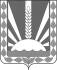 Собрание  представителей сельского поселения Канашмуниципального района Шенталинский Самарской  области ___________________________________________п. Романовка, Центральная 9 тел.88465242286 факс 88465242286Администрациямуниципального  районаШенталинскийСамарской областиСоветская ул., 33, ж/д_ст. Шентала,Шенталинский район, Самарская область, 446910,                                                   тел.: (84652) 2-17-62; тел./факс: (84652)2-16-62;Официальный сайт: www.shentala.su                                          e-mail:mail@shentala.su_______________ № ______________ПредседателюСобрания представителей сельского поселения Канаш муниципального района Шенталинский Москаевой И.И.